Fechas y PreciosPARA TODAS LAS MATRICULAS SE NECESITA COPIA DEL DNI CON LOS FORMULARIOS.CONVOCATORIAS PARA ADULTOS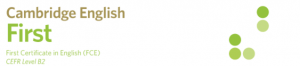 * CB – Hay un cupo máximo de 20 plazas.
* 6 June – Hay un cupo máximo de 80 plazas.NOTA: Las matriculas fuera de plazo llevan un recargo de 25.00 €MONTHNAMEDATE OF EXAMSPEAKING WINDOWINITIAL INSCRIPTION DATEFINAL INSCRIPTION DATETOTALOCTOBERFCE07/10/201729/09/2017-08/10/201721/07/201725/08/2017188.00€DECEMBERFCE09/12/201724/11/2017-10/12/201704/09/201720/10/2017188.00€FEBRUARYCB FCE24/02/201816/02/2018-25/02/201822/12/201705/02/2018189.00€MARCHCB FCE24/03/201816/03/2018-25/03/201805/02/201805/03/2018189.00€APRILFCE14/04/201806/04/2018-15/04/201805/02/201802/03/2018189.00€JUNEFCE12/06/201808/06/2018-17/06/201805/03/201804/05/2018189.00€JUNEFCE23/06/201815/06/2018-24/06/201805/03/201811/05/2018189.00€JULYFCE26/07/201820/07/2018-29/07/201814/05/201815/06/2018189.00€OCTOBERFCE13/10/201805/10/2018-14/10/201823/07/201831/08/2018189.00€DECEMBERFCE15/12/201807/12/2018-16/12/201810/09/201802/11/2018189.00€